PLAVALNI TEČAJ3. razred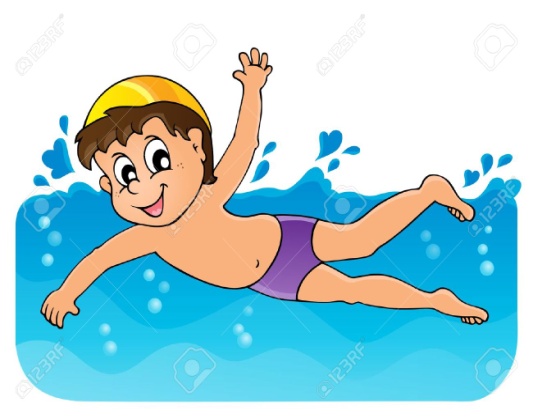 Tečaj se bo izvajal v Termah 3000 v Moravskih Toplicah.Datumi plavalnega tečaja: sreda, 6. december (od 13h do 16h),sreda, 13. december (od 14h do 17h) insreda, 20. december (od 13h do 16h)Malica: učenci bodo imeli popoldansko malico (3 x 0,80 EUR, kar boste starši poravnali s položnico pri prehrani v naslednjem tekočem mesecu)Prevoz:odhod iz šole: z učiteljem športne vzgojeprihod do šole: s kombijem ob 16:30 (v sredo) in ob 17:30 (četrtek) (Starši pričakajo svoje otroke pred šolo.)Ceno plavalnega tečaja (prevoz in vstopnice) krije OŠ Šalovci skupaj z Občino Šalovci.Vodja plavalnega tečaja: Josip GregorecKaj vzamem s seboj? 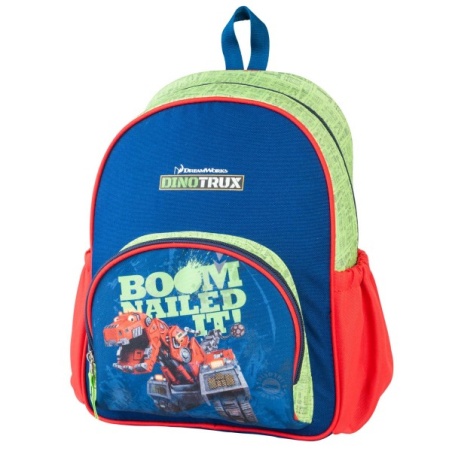 Nahrbtnik, v katerem imam:kopalke,brisačo,milo,plastično vrečko za mokre stvari,plavalno kapo (če jo imam),plavalna očala (če jih imam) innatikače.OPOZORILA NA BAZENUUPOŠTEVATI JE POTREBNO KOPALIŠKI RED.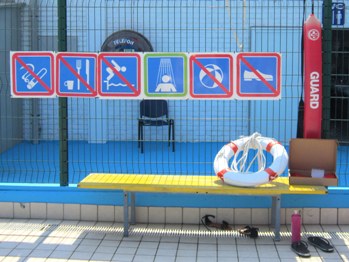 Prepovedano tekanje po bazenski ploščadi, ker so tla mokra in spolzka.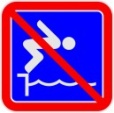 Prepovedano potiskanje drugih v bazen.Prepovedano nenadzorovano škropljenje in potapljanje glave.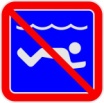 Prepovedano skakanje v vodo in plavanje pod vodobrez učiteljevega dovoljenja.Pripravila: Marjeta ANDREJEK, sorazredničarka